Actividad N° 5Grado: 7°Año A – BLunes: 04 de Mayo de 2020Área: Ciencias SocialesEl día viernes hemos conmemorado el “Día del Trabajador”. Ahora para conocer cuáles fueron los hechos que dieron origen al 1º de Mayo como Día de los Trabajadores, vamos a leer el siguiente texto: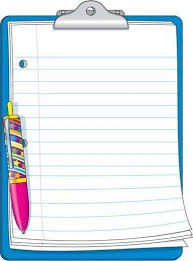 1 - Menciona brevemente cuáles fueron las causas de la protesta obrera iniciada en Estados Unidos, en 1886.2 – En tu carpeta, copia el siguiente cuadro y completa con los datos más importantes.3 - Escribe cinco palabras claves para presentar los nuevos conocimientos que tienes ahora sobre los hechos que dieron origen a la celebración del Día de los Trabajadores. 4 - ¿Consideran que, en el presente, es un día para celebrar? ¿Por qué sí o por qué no?Acontecimientos importantes.Acontecimientos importantes.1° Mayo de 18862 y 3 de Mayo de 18864 de Mayo de 1.886En el año 1.919